Alain Dessein BV			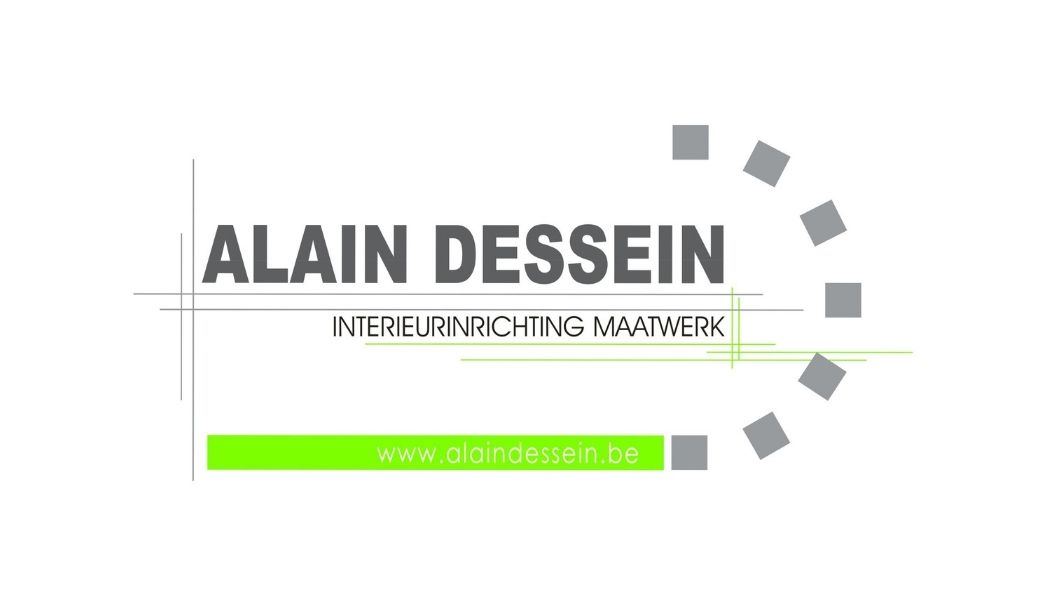 0476 48 07 94			www.alaindessein.bealain@alaindessein.beHoogstraat 1b8972 HaringeBTW BE-0819.676.823Bestelformulier / offerte aanvraag (schrappen wat niet past)Aanvullende informatie										  Overige opties waarvan je een prijsofferte wenst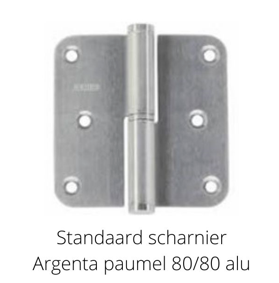 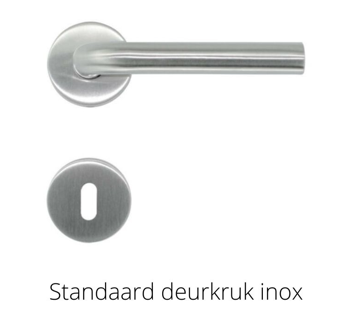 NaamAdresTel/GSME-mailType deur#Hoogte(mm) Breedte(mm)Kassement breedte KassementMdf/mplxDraairichtingSpelingSlotSlotgat doorborenScharnierenKrukOmlijsting 50mm/70mm*Celrooster22015830150mplxRechts9mmWcJaStandaardStandaard50mmType deurCelroosterTubespaanBlokkader rubberwoodBlokkader ayous met soss scharnieren zonder omlijstingMdf kassement met soss scharnieren en omlijstingInverse deurStalen deurEiken deurSchuifdeurRf30 (brandwerend 30min)Rf60 (brandwerend 60min)SlotWC slot (met vrij-bezetgarnituur)CilinderslotMagneetslotVeiligheidsslotMeerpuntsluitingElektrisch slotScharnierenStandaardZwarte scharnierenInox scharnierenVeerscharnierAndereKrukStandaardAndere kruk (zie keuzelijst)AantalLijntjesmotiefKleine glasopening incl glasGrote glasopening incl glasKruisverdeling in glasSpionoogDeurstopRubber in deurDeurpompVentilatieroosterDeurblad bekleden met laminaatOpmerkingen: